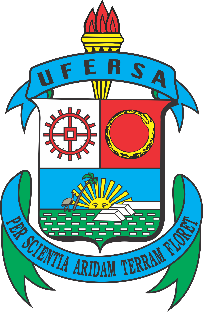 MINISTÉRIO DA EDUCAÇÃOUNIVERSIDADE FEDERAL RURAL DO SEMI-ÁRIDO – UFERSACENTRO MULTIDISCIPLINAR DE PAU DOS FERROS – CMPFMANUAL DE ORIENTAÇÃO PARA CONSTRUÇÃODO PROJETO DE TCCPAUDOS FERROS – RN2021SUMÁRIO1  APRESENTAÇÃOAs dificuldades apresentadas pelos estudantes universitários, no que se referem às normas técnicas de formatação de um trabalho científico são fulgentes. Para lhes auxiliar na etapa da construção do Projeto de Trabalho de Conclusão de Curso (TCC), disponibilizamos este manual, onde os alunos encontrarão diretrizes a serem seguidas, na hora de registrar as propostas de produção do TCC. Tratam-se de normas técnicas necessárias que atendam às exigências da Universidade Federal Rural do Semi-Árido / Centro Multidisciplinar de Pau dos Ferros – RNO presente Manual explica, com o auxílio de imagens (quando necessário), as normalizações e os procedimentos metodológicos básicos definidos pelo Conselho de Curso de BCT. Dessa forma, o aluno terá, à sua disposição, reunidas em um só documento, as recomendações gerais da Associação Brasileira de Normas Técnicas (ABNT) referentes a produções científico-acadêmicas.Outro objetivo deste manual é oferecer aos professores orientadores um guia para a necessária padronização dos trabalhos acadêmicos da nossa instituição de ensino. Nesse sentido, permite, ainda, a avaliação dos trabalhos com mais clareza e confiabilidade ao acervo acadêmico.Esperamos, portanto, oferecer todo o auxílio para que o processo de escrita seja simples e prazeroso.2  ESTRUTURA DO PROJETO DE TRABALHO DE CONCLUSÃO DE CURSO - TCCTodo projeto de Trabalho de Conclusão de Curso (TCC) deve ser elaborado obedecendo-se a uma sistematização, normalizada pela Associação Brasileira de Normas Técnicas ABNT/NBR. Há, portanto uma ordem de estrutura textual dividida em:ELEMENTOS PRÉ-TEXTUAIS (capa – termo de aceite do orientador – sumário)ELEMENTOS TEXTUAIS (introdução – objetivos – justificativa – revisão teórica – materiais e métodos – cronograma)ELEMENTOS PÓS-TEXTUAIS (referências – glossário – anexos – apêndices – índice)Logo, o projeto de TCC deverá ser entregue obedecendo-se a seguinte ordem de estrutura textual:É sobre essas partes que trataremos, a seguir, explicitando, de forma clara e concisa, os aspectos formais que as constituem.2.1. ELEMENTOS PRÉ-TEXTUAIS (ver modelos na seção 5 e nos anexos)ELEMENTOS TEXTUAISFazem parte dos elementos textuais:2.2.1 FormatoTotal de páginas/laudas – 10 páginas. No entanto, o orientador poderá determinar esse número, conforme a necessidade das abordagens acerca do tema da proposta de pesquisa.Papel branco, formato A4 (210 mm x 297 mm);Digitação em fonte tamanho 12 (Times New Roman ou Arial);Digitação em fonte tamanho 11 (Times New Roman ou Arial) para citações diretas recuadas, notas de rodapé, paginação, legendas de ilustrações e tabelas;Opcionalmente e, dependendo do tipo de papel utilizado, pode-se digitar no anverso e no verso da folha;A impressão deve ser feita na cor preta.MargensA abertura de cada parágrafo inicial deve ser de 1,25cm, a partir da margem esquerda.Espaçamento entre linhasO texto (da introdução à conclusão / elementos textuais) deve ser digitado com espaçamento entre linhas de 1,5 cm.ATENÇÃO!Ficam com espaçamento entre linhas simples (1.0) todos os elementos pré-textuais e os elementos pós-textuais.as referências, após as conclusões, devem ser digitadas em espaçamento simples, no entanto, entre uma referência e outra, o espaçamento deve ser maior (dois espaços simples ou um espaço duplo).Os títulos das seções e subseções devem ser separados do texto que os precede ou os sucede, por um espaço duplo ou por dois espaços simples.Indicativos de seçãoO indicativo numérico de uma seção antecede seu título, alinhado à esquerda, separado por um espaço de caractere, sem o ponto final após o último número: (Exemplo: 1 INTRODUÇÃO).ATENÇÃO:O indicativo numérico da seção segue até a conclusão, ou seja, as referências e as seções seguintes (quando houver) não são enumeradas.Os títulos sem indicativo numérico, como, sumário, glossário, apêndices, anexos e índices devem ser digitados em caixa alta, negrito e centralizados.2.2.5 PaginaçãoTodas as folhas do trabalho, a partir da folha de rosto, são contadas sequencialmente;A numeração é obrigatória, a partir da primeira folha da parte textual, ou seja, capa não conta nem enumera, mas, do termo de aceite até a última página que antecede a introdução, conta-se, mas não se enumera.A numeração é feita em algarismos arábicos, no canto superior direito da folha, a 2 cm da borda superior, ficando o último algarismo a 2 cm da borda direita da folha, em tamanho menor que o do texto;A paginação de apêndices e anexos, quando utilizados, deve ser contínua à do texto principal.CitaçõesCitação é a menção de uma informação extraída de outra fonte. Todas as citações devem ser acompanhadas de suas respectivas fontes, respeitando-se, obrigatoriamente, os direitos autorais.  Elas podem aparecer no texto ou em nota de rodapé.As citações podem ser:As citações diretas de até três linhas devem estar contidas no próprio parágrafo entre aspas duplas. As aspas simples são utilizadas para indicar citação no interior da citação.Nesse caso de transcrição fiel, ipsis litteris (tanto na citação direta de até três linhas ou na citação direta recuada), é obrigatório especificar autor, data e página.Os autores do TCC podem indicar supressões, interpolações, comentários, ênfases ou destaques nas citações, do seguinte modo:a) supressões: [...];b) interpolações, acréscimos ou comentários: [ ];ênfase ou destaque: grifo ou negrito ou itálico. O autor deverá sinalizar para o leitor de quem é o destaque: “grifo do autor” ou “grifo nosso”.Exemplos:As citações diretas com mais de três linhas devem ser destacadas com recuo de 4 cm da margem esquerda, com letra menor que a do texto utilizado, espaçamento entre linhas simples e sem as aspas.Exemplos:A citação indireta é um texto que apresenta a ideia de outro(s) autor(es). Nesse caso, o autor do TCC utiliza suas próprias palavras para dizer o que já foi dito em pesquisas por outros estudiosos. Não é necessário indicar a página, mas, obrigatoriamente, deve-se indicar autor e ano de publicação da obra consultada.Exemplos:Citação de citação é a citação direta ou indireta de um texto que não se teve acesso ao original.Exemplos:ATENÇÃO:Citação traduzidaSe o texto consultado estiver em outra língua e for traduzido por você, indicar “tradução nossa” antes do parêntese que fecha a indicação da fonte. Recomenda-se colocar o trecho na língua original em nota de rodapé.Exemplo:2.3 ELEMENTOS PÓS-TEXTUAIS2.3.1 ReferênciasConsiste em um conjunto padronizado de elementos descritivos, retirados de um documento, que permite sua identificação individual, conforme a ABNT/NBR 6023, mesmo mencionados em rodapé.As referências deverão ser alinhadas à esquerda, sem espaço entre linhas e sem recuo. Contudo, entre uma referência e outra deve haver um espaço maior.GlossárioItem opcional que consiste numa lista (em ordem alfabética) de palavras ou expressões técnicas, de usos restritos ou de sentidos obscuros, utilizadas no texto, acompanhadas das respectivas definições.AnexosSão partes integrantes do texto, mas destacadas deste para evitar descontinuidade na sequência lógica das ideias.Constituem suportes elucidativos e ilustrativos (não elaborados pelo autor do TCC) para a compreensão do texto. Compõem-se de elementos como questionários validados, testes, escalas e demais instrumentos que já existem e estão consolidados na literatura.Devem ser apresentados em letras maiúsculas, seguindo ordem alfabética para sua ordenação e possui formatação em duas situações:Alto da página:ANEXO A – Questionário de qualidade de vida SF 36.ANEXO B – Índice de Katz.No texto:ANEXO AApêndicesApêndices são textos ou documentos elaborados pelo autor do TCC, a fim de complementar sua argumentação, sem prejuízo da unidade nuclear do trabalho.Devem ser apresentados em letras maiúsculas, seguindo ordem alfabética para sua ordenação e possui formatação em duas situações:Alto da página:APÊNDICE A – Ficha de avaliação de fatores sociodemográficos.APÊNDICE B – Ficha de avaliação pós-operatória.No texto:APÊNDICE AÍndiceElemento opcional da monografia que consiste em uma lista, em ordem alfabética, dos diversos nomes e assuntos mencionados numa obra, com a indicação de página, capítulo, contexto etc. Deve ser organizado de acordo com o padrão lógico, equilibrado, consistente e facilmente identificável pelos usuários.3 FORMA DE APRESENTAÇÃO DAS REFERÊNCIAS – NORMAS ABNT/NBR 6023As referências devem ser colocadas em forma de lista, após as considerações finais. Essas referências devem estar dispostas sequencialmente, em ordem alfabética do sobrenome dos autores.Quando houver mais de uma referência do mesmo autor, elas devem estar ordenadas cronologicamente (por ano de publicação). O sobrenome, por sua vez deve ser substituído por um travessão de seis espaços.A regra básica é que as obras sejam citadas começando-se pelo sobrenome do autor (colocar em CAIXA ALTA, seguido de vírgula); o prenome (seguido de ponto final); o nome do livro ou em negrito, ou em itálico (seguido de ponto final); edição (só a partir da segunda, seguida de ponto final); local da editora (seguido de dois pontos); editora (seguido de vírgula); ano de publicação da obra, (ponto final). Obs.: caso a obra não mencione o ano da publicação, em seu lugar escreve-se s.d. (sem data).Exemplo básico de referência:Obs.: Quando o título da obra é composto, deixa-se em destaque (negrito ou itálico) somente até os dois pontos.Vale ressaltar que os elementos especificados e sua ordem dependem do tipo de publicação. Vejamos, a seguir, como são referenciados alguns tipos de publicação:Livro com um autorLivro com até três autoresCita o nome de todos, separados por ponto e vírgula.Livro com mais de três autoresCita somente o(s) nome(s) do(s) organizador(es) ou coordenador(es) – informações contidas na ficha catalográfica.A expressão et alii pode ser abreviada por et al.Quando é o mesmo autor de várias obras usadas como referência teórica, substitui-se o seu nome por um travessão equivalente a seis espaços.Se for um artigo, publicado por vários autores, cita somente o primeiro autor, seguido de et al ou et alii.Capítulos de obrasObs.: A informação que deve ficar em destaque é o nome do suporte: livro, revista, jornal etc.Livros com volumesArtigosObs.: A informação que deve ficar em destaque é o nome do suporte: livro, revista, jornal etcDissertações de Mestrado e Teses de DoutoradoArtigos de jornais e revistas não especializadasCongressos – AnaisArtigo e/ou matéria em meio eletrônicoLegislação4 PALAVRAS OU EXPRESSÕES LATINAS NO TEXTO CIENTÍFICOApud = citado por, conforme ou segundo.Expressão utilizada para evidenciar uma citação de citação, manifestando-se no próprio texto ou em nota de rodapé.Et. al. (et alii ou et ali) =  e outros.Tal expressão se justifica pelo fato de uma determinada obra contar com a participação de vários autores. Ibidem ou ibid =  na mesma obra.Tal expressão demarca o uso de várias citações em um mesmo documento, cuja diferenciação se dá mediante a variação da página das obras citadas.Idem ou Id = igual a “do mesmo autor”.Em se tratando de citações de diferentes obras de um mesmo autor, torna-se viável o uso dessa expressão, cujo propósito é substituir o nome dessa autoria, evitando, assim, repetições.In = emMediante uma determinada citação, é necessário identificar a fonte onde ela se encontra demarcada, expressa.Ipsis litteris = literalmente, pelas mesmas letras, igualmente.O uso da expressão em pauta se justifica pela intenção de afirmar que o texto, ainda que constituído de desvios de qualquer ordem, foi transcrito com fidelidade.Ipsis verbis = pelas mesmas letras, pelas mesmas palavras.Seu uso se torna idêntico ao da expressão anterior (ipsis litteris).Loco citado ou loc. cit. = no lugar citado.5 MODELO DO PROJETO DO TCC5.1 CAPAA capa deve estar conforme modelo apresentado no ANEXO A5.2 SUMÁRIOÉ o último elemento pré-textual. A NBR 6027:2003 recomenda o seguinte:A palavra SUMÁRIO deve ser centralizada, em caixa alta e negrito e com o mesmo tipo e tamanho de fonte utilizada para as seções primárias, o que evidenciará, também, a subordinação dos itens;O primeiro item a constar no sumário deve ser relativo à primeira página da parte textual, ou seja, à introdução;Quando houver mais de um volume, deve ser incluído o sumário de toda a obra em todos os volumes, de forma que se tenha conhecimento do conteúdo, independente do volume consultado;Os elementos pré-textuais não devem constar no sumário;Os indicativos das seções que compõem o sumário (quando houver), devem ser alinhados à esquerda;Os títulos, e os subtítulos sucedem os indicativos das seções;Recomenda-se que os títulos e os subtítulos sejam alinhados igualmente à esquerda;Os títulos de cada seção devem ficar em caixa alta e negrito;O primeiro subtítulo deve estar em caixa sem negrito;O subtítulo de um subtítulo deve ficar normal e negrito;Se houver um terceiro subtítulo, este deve ficar normal sem negrito.Exemplo de sumário:(ver na página seguinte)SUMÁRIO5.3 ELEMENTOS OPCIONAIS (espaçamento simples)Dedicatória, Agradecimentos e Epígrafe:a) São elementos sucessivos, colocados logo após a folha de aprovação;b) A dedicatória e epígrafe não devem ter título ou qualquer numeração, simplesmente aparecem os respectivos textos, ao final da página, recuados à direita.c) Diferentemente, a página de agradecimentos deve ter o título em negrito, caixa alta e centralizado, seguido do texto.Lista de ilustrações (se houver, inserir logo após o sumário):a) É elaborada de acordo com a ordem em que aparece no texto. Cada item é apresentado com o nome específico, seguido do número de página a que se refere;b) Pode-se também, elaborar uma lista na qual constem cada tipo de ilustração (desenhos, esquemas, fluxogramas, fotografias, gráficos, mapas, organogramas, plantas, quadros, retratos e outros).Lista de tabelas (inserir após a lista de ilustrações, quando houver):É organizada em consonância com a sequência em que aparecem no texto, acompanhada do número da página em que estão inseridas.Lista de abreviaturas e siglas (inserir após a lista de tabelas, quando houver):Consiste na relação em ordem alfabética das abreviaturas e siglas utilizadas no texto, seguidas das palavras ou expressões correspondentes escritas por extenso.Lista de símbolos (inserir após a lista de abreviaturas e siglas, quando houver):É organizada seguindo a ordem apresentada no texto e com o significado.6 ORIENTAÇÕES SOBRE O PROJETO DE TCCNa elaboração do projeto de TCC, as seções devem ser ordenadas, conforme a sequência a seguir. O texto deve ser redigido, conforme as mesmas normas de formatação contidas neste documento.1 INTRODUÇÃOIntrodução é a apresentação rápida do assunto abordado e seu mérito. É uma seção na qual se aguça a curiosidade do leitor, na qual se tenta vender-lhe o projeto.Apresentar o conteúdo em estudo, contextualizando o tema abordado e introduzindo os principais aspectos relacionados ao trabalho.2 PROBLEMATIZAÇÃOSegundo Popper (1975), toda discussão científica deve surgir com base em um problema ao qual se deve oferecer uma solução provisória a que se deve criticar, de modo a eliminar o erro. É uma questão não resolvida, é algo para o qual se vai buscar resposta, via pesquisa.3 OBJETIVOSRefere-se à indicação do que é pretendido com a realização do estudo ou pesquisa. Define o que se quer fazer na pesquisa. Os objetivos devem ser redigidos com verbos no infinitivo, exemplo: investigar, identificar, compreender, analisar, verificar etc.GERALProcura dar uma visão global e abrangente do tema, definindo de modo amplo, o que se pretende alcançar. Quando alcançado, dá a resposta ao problema.ESPECÍFICOSTem função intermediária e instrumental, ou seja, tratam-se dos aspectos concretos que serão abordados na pesquisa e que irão contribuir para se atingir o objetivo geral. É com base nos objetivos específicos que o pesquisador orientará o levantamento de dados e informações.4 JUSTIFICATIVA (Conforme necessidade da área)	Justificar é oferecer razão suficiente para a construção do trabalho. Responde a “pergunta por que fazer o trabalho?”, procurando os antecedentes do problema e a relevância do assunto/tema, argumentando sobre a importância prático-teórica, colocando as possíveis contribuições esperadas.5 REVISÃO TEÓRICA	Apresentar uma revisão da literatura sobre o tema, realizando uma análise reflexiva, cuidadosa e abrangente de abordagens na área de estudo.6 METODOLOGIA (Conforme necessidade da área)Metodologia significa estudo do método. Método é um procedimento, ou melhor, um conjunto de processos necessários para alcançar os fins de uma investigação. É o procedimento geral. É o caminho percorrido em uma investigação. Mostra como se irá responder aos objetivos estabelecidos. Deve-se ajustar aos objetivos específicos. Envolve a definição de como será realizado o trabalho.A metodologia deve apresentar:O tipo de pesquisaUniverso e amostraInstrumentos de coletas de dadosMétodo de análise7 CRONOGRAMA	O cronograma é a disposição gráfica do tempo que será gasto na realização de um trabalho ou projeto, de acordo com as atividades a serem cumpridas. Serve para auxiliar no gerenciamento e controle deste trabalho, permitindo de forma rápida a visualização de seu andamento. Vejamos, a seguir, um exemplo de cronograma:Exemplo de cronograma(ver na página seguinte)8 REFERÊNCIAS	Listar, em ordem alfabética, todas as referências teóricas apontadas no texto. Seguir as normas estabelecidas neste documento.ANEXO A – MODELO DE CAPA DO PROJETO DE TCC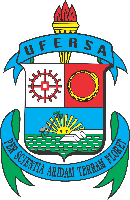 UNIVERSIDADE FEDERAL RURAL DO SEMI-ÁRIDOCENTRO MULTIDISCIPLINAR DE PAU DOS FERROSBACHARELADO EM CIÊNCIA E TECNOLOGIATÍTULO DO PROJETO: maiúsculo e negritoNOME DE ALUNO: maiúsculo e negritoNOME DO ORIENTADOR: maiúsculo e negritoNOME DO CO-ORIENTADOR (OPCIONAL): maiúsculo e negritoProjeto apresentado ao colegiado do Curso de INSERIR NOME DO CURSO, da Universidade Federal Rural do Semi-Árido, como requisito parcial para elaboração do Trabalho de Conclusão de Curso no semestre ANO-PERÍODO (Ex.: 2021.2). Neste documento consta:A solicitação de matrícula na disciplina de TCC;O termo de aceite do professor orientador e de ciência do discente;A descrição do projeto a ser executado;PAU DOS FERROS – RN(MÊS, ANO)ANEXO B – SOLICITAÇÃO DE MATRÍCULA NO TCC ETERMO DE ACEITE DO ORIENTADORSOLICITAÇÃO DE MATRÍCULA NO TRABALHO DE CONCLUSÃO DE CURSOTERMO DE CIÊNCIA E SOLICITAÇÃO DE MATRÍCULA EM TCCEu, INSERIR NOME DO ALUNO, na qualidade de aluno formando do curso de INSERIR NOME DO CURSO, desta instituição, venho solicitar junto à coordenação do meu curso a minha matrícula na disciplina de Trabalho de Conclusão de Curso - TCC no semestre ANO-PERÍODO. Declaro ter ciência das normas para realização do TCC.Atenciosamente,TERMO DE ACEITE DO ORIENTADOREu, INSERIR NOME DO ORIENTADOR, na qualidade de professor desta instituição, lotado no Departamento XXX, declaro que aceito o compromisso de orientar o acadêmico descrito acima na disciplina de Trabalho de Conclusão de Curso - TCC no semestre ANO-PERÍODO, caso sua matrícula venha a ser efetivada pela coordenação do curso ao qual o aluno está vinculado. Declaro ter ciência das normas para realização do TCC.Atenciosamente,TERMO DE ACEITE DO CO-ORIENTADOR (OPCIONAL)Eu, INSERIR NOME DO CO-ORIENTADOR, na qualidade de professor desta instituição (especificar a qualificação quando não for docente da Ufersa), lotado no Departamento XXX, declaro que aceito o compromisso de co-orientar o acadêmico descrito acima na disciplina de Trabalho de Conclusão de Curso - TCC no semestre ANO-PERÍODO, caso sua matrícula venha a ser efetivada pela coordenação do curso ao qual o aluno está vinculado. Declaro ter ciência das normas para realização do TCC.Atenciosamente,1 APRESENTAÇÃO.....................................................................................................       22 ESTRUTURA DO PROJETO DE TCC..................................................................	32.1 ELEMENTOS PRÉ-TEXTUAIS..............................................................................42.2 ELEMENTOS TEXTUAIS.......................................................................................42.2.1 Formato.................................................................................................................42.2.2 Margens................................................................................................................52.2.3 Espaçamento entre linhas....................................................................................52.2.4 Indicativos de seção..............................................................................................52.2.5 Paginação..............................................................................................................62.2.6 Citações………………………………………………………………………….62.3 ELEMENTOS PÓS-TEXTUAIS..............................................................................92.3.1 Referências............................................................................................................92.3.2 Glossário...............................................................................................................92.3.3 Anexos...................................................................................................................92.3.4 Apêndices..............................................................................................................102.3.5 Índice.....................................................................................................................103 FORMA DE APRESENTAÇÃO DE REFERÊNCIAS........................................114 PALAVRAS OU EXPRESSÕES LATINAS NO TEXTO CIENTÍFICO...........145 MODELO DO PROJETO DO TCC.......................................................................155.1 CAPA.......................................................................................................................155.2 SUMÁRIO...............................................................................................................155.3 ELEMENTOS OPCIONAIS...................................................................................166 ORIENTAÇÕES SOBRE O PROJETO DE TCC.................................................18ANEXO A: MODELO DE CAPA DO PROJETO DE TCC........................................21ANEXO B: SOLICITAÇÃO DE MATRÍCULA NO TCC E TERMO DE ACEITE DO ORIENTADOR.........................................................................................................22CAPATERMO DE ACEITESUMÁRIOINTRODUÇÃOPROBLEMATIZAÇÃOOBJETIVOSJUSTIFICATIVAREVISÃO TEÓRICAMETODOLOGIACRONOGRAMAREFERÊNCIASCapaOBRIGATÓRIOTermo de aceiteOBRIGATÓRIOSumárioOBRIGATÓRIOINTRODUÇÃOOBJETIVOSJUSTIFICATIVAREVISÃO TEÓRICAMATERIAIS E MÉTODOSCRONOGRAMAMargem superior3,0 cmMargem inferior2,0 cmMargem esquerda3,0 cmMargem direita2,0 cmCitação direta de até três linhasCitação direta de mais de três linhasCitação indiretaCitação de citaçãoGuimarães (1987, p. 13) considera “o texto como uma unidade empírica com começo meio e fim”.  Esta concepção nos faz perceber que um texto deve ter unidade, deve ser um todo organizado, investido de propostas semânticas e formais inteligíveis ao interlocutor. Assim, compreende-se o texto como “um discurso que se supõe ser objeto de uma única escolha, e cujo fim, por exemplo, já é previsto pelo autor no momento em que redige o começo [...]” (DUCROT, 1987, p. 166).Além disso, é importante pontuar que o contrário também é verdadeiro, havendo mudanças no Direito, elas impactarão a sociedade e os comportamentos dos indivíduos, uma vez que o Direito, de acordo com Reale (1998, p.49), “[...] é a ordenação heterônoma e coercível da conduta humana”.As palavras do outro e as minhas palavras constituem o meu discurso, impresso de orientações conclusivas. Nesse sentido:o nosso discurso da vida prática está cheio de palavras de outros. Com algumas delas, fundimos inteiramente, a nossa voz, esquecendo-nos de quem são; com outras reforçamos as nossas próprias palavras, aceitando aquelas como autorizadas para nós; por último, revestimos terceiras das nossas próprias intenções, que são estranhas e hostis a elas. (BAKHTIN, 2010, p. 223)Segundo Minayo e Souza (1998, p. 514),violência consiste em ações humanas de indivíduos, grupos, classes, nações que ocasionam a morte de outros seres humanos ou que afetam sua integridade física, moral, mental ou espiritual. Na verdade, só se pode falar de violências, pois se trata de uma realidade plural, diferenciada, cujas especificidades necessitam ser conhecidas.A violência, além de estar na pauta dos grandes problemas enfrentados pela humanidade, expressa padrões de convivência e de poder presentes em povos, culturas, classes sociais; entre homens e mulheres, adultos, pais e filhos. (AZAMBUJA, 2004)Segundo Faria (1985) a primeira linha de bonde impulsionada por motor elétrico, efetivamente bem-sucedida, surgiu em 1888 nos Estados Unidos, na cidade de Richmond.“[...] o viés organicista da burocracia estatal e o antiliberalismo da cultura política de 1937, preservado de modo encapuçado na Carta de 1946.” (VIANNA, 1986, p. 172 apud SEGATTO, 1995, p. 214-215).Segundo Cittadino (2000, p. 14 apud CAMPOS, 2011, p. 114-115),O pensamento jurídico brasileiro é marcadamente positivista e comprometido com a defesa de um sistema de direitos voltado para a garantia da autonomia privada dos cidadãos. Uma cultura jurídica positivista e privatista atravessa não apenas os trabalhos de autores vinculados à área do direito privado, mas também caracteriza a produção teórica de muitos de nosso publicistas. Em todos estes autores a defesa do sistema de direitos se associa prioritariamente aos direitos civis e políticos e menos à implementação dos direitos econômicos e sociais, inclusive pelo fato de que defendem uma concepção menos participativa do que representativa da democracia. Em outras palavras, a cultura jurídica brasileira está majoritariamente comprometida com um liberalismo do modus vivendi.No modelo serial de Gough (1972 apud NARDI, 1993), o ato de ler envolve um processamento serial que começa com uma fixação ocular sobre o texto, prosseguindo da esquerda para a direita de forma linear.“Em resumo, o valor argumentativo de uma palavra é o papel que esta pode desempenhar no discurso”. (DUCROT, 1988, p. 51 – Tradução nossa)GIL, Antonio Carlos. Como elaborar projetos de pesquisa. 4. ed. São Paulo: Atlas, 2007.LAVILLE, C; DIONNE, J. A construção do saber: manual de metodologia da pesquisa em ciências humanas. Belo Horizonte: Artmed, 1999.RUIZ, J. A. Metodologia científica: guia para eficiência nos estudos. 6. ed. São Paulo: Atlas, 2006.MOTA-ROTH, Desirée; HENDGES, Graciela Rabuske. Produção textual na universidade. São Paulo: Parábola Editorial, 2010, Série Estratégias de Ensino.LUCKESI, E. (Org.) et alii. Fazer universidade: uma proposta metodológica. São Paulo: Cortez, 1991.KOCH, Ingedore Grunfeld Villaça. A inter-ação pela linguagem. 10. ed. São Paulo: Cortez, 2006.______. Jogando com as vozes do outro: argumentação na notícia jornalística. João Pessoa: Editora Universitária da UFPB, 2009.______. Gramática de usos de português. 2. ed. São Paulo: Editora Unesp, 2011.SILVEIRA, Regina Célia Pagliuchi da. Leitura: produção interacional de conhecimentos. In: BASTOS, Neusa Maria Barbosa. (Org.) (1998). Língua Portuguesa: história, perspectivas, ensino. São Paulo: Cortez, p. 135-152.SILVEIRA, Augusto.  História da humanidade. 2. ed. São Paulo: Atividade, 1999, v.3.GUARITA, Sérgio. Fusões e aquisições no Brasil: evolução do processo. Revista FAE Business, Curitiba, v. 1, n.3, p. 24-26, 2002.BARBOSA, Maria Vanice Lacerda de Melo Barbosa. Modalização e polifonia no gênero resenha acadêmica: um olhar apreciativo sobre a voz da ciência.. Tese de Doutorado. Universidade Federal da Paraíba – UFPB/PROLING, João Pessoa – PB, 2015.O ROSTO DO ENSINO SUPERIOR; Governo divulga o provão com a lista das melhores e piores faculdades. Veja, São Paulo, v.30, n.º 17, abr. 1997, p.86-95.JACOMETTI, M. et. al. Influências sobre a construção da identidade do indivíduo: o caso Banestado. In: ENCONTRO NACIONAL DOS PROGRAMAS DE PÓS- GRADUAÇÃO EM ADMINISTRAÇÃO, 2001, Campinas. Anais do 25º Encontro da ENANPAD. Campinas, 1994, p. 16-21.ALVES, Maria Bernardete Martins; ARRUDA, Susana Margareth. Como fazer referências: bibliográficas, eletrônicas e demais formas de documentos. 2002. Disponível em: <http://bu.ufsc.br/framerefer.html>. Acesso em: 20 set. 2016.BRASIL. Código civil (2002). 2. ed. São Paulo: Saraiva, 2005.1 INTRODUÇÃO............................................................3  2 PROBLEMATIZAÇÃO..............................................43. OBJETIVOS................................................................54 JUSTIFICATIVA.........................................................65 REVISÃO TEORICA.................................................75.1 ORIGEM E EVOLUÇÃO DO COMPUTADOR..75.2 O USO DO COMPUTADOR NA SALA DE AULA.85.3 A influência de softwares na aprendizagem...........106 METODOLOGIA........................................................117 CRONOGRAMA.........................................................12REFERÊNCIAS.............................................................13GLOSSÁRIO..................................................................14APÊNDICE.....................................................................15ÍNDICE............................................................................16ATIVIDADESANO 2016ANO 2016ANO 2016ANO 2016ANO 2016ANO 2016ATIVIDADESFev.Mar.Abr.Mai.Jun.Jul.Pesquisa do temaDefinição do temaPesquisa bibliográficaColeta de DadosApresentação e discussão dos dadosElaboração do projetoEntrega do projetoPARA USO EXCLUSIVO DA COORDENAÇÃO DE CURSO:(    ) Aprovado pelo Coelgiado de Curso em: ______/ ______/ ______(    ) Não aprovado.__________________________________Assinatura do Coordenador de CursoDADOS DO ALUNO REQUERENTEDADOS DO ALUNO REQUERENTEDADOS DO ALUNO REQUERENTEDADOS DO ALUNO REQUERENTEDADOS DO ALUNO REQUERENTEDADOS DO ALUNO REQUERENTEDADOS DO ALUNO REQUERENTEDADOS DO ALUNO REQUERENTENOME:FONE:MATRÍCULA:MATRÍCULA:e-mail:DADOS DO PROFESSOR ORIENTADORDADOS DO PROFESSOR ORIENTADORDADOS DO PROFESSOR ORIENTADORDADOS DO PROFESSOR ORIENTADORDADOS DO PROFESSOR ORIENTADORDADOS DO PROFESSOR ORIENTADORDADOS DO PROFESSOR ORIENTADORDADOS DO PROFESSOR ORIENTADORNOME:Departamento de vínculo/centro:Departamento de vínculo/centro:Departamento de vínculo/centro:e-mail:DADOS DO PROFESSOR COORIENTADOR (se não houver, deixar em branco)DADOS DO PROFESSOR COORIENTADOR (se não houver, deixar em branco)DADOS DO PROFESSOR COORIENTADOR (se não houver, deixar em branco)DADOS DO PROFESSOR COORIENTADOR (se não houver, deixar em branco)DADOS DO PROFESSOR COORIENTADOR (se não houver, deixar em branco)DADOS DO PROFESSOR COORIENTADOR (se não houver, deixar em branco)DADOS DO PROFESSOR COORIENTADOR (se não houver, deixar em branco)DADOS DO PROFESSOR COORIENTADOR (se não houver, deixar em branco)NOME:Departamento de vínculo/centro:Departamento de vínculo/centro:Departamento de vínculo/centro:e-mail:_______________________________Assinatura do aluno requerentePau dos Ferros – RN, ____ de ________ de ____________________________________Assinatura do professor orientadorPau dos Ferros – RN, ____ de ________ de ____________________________________Assinatura do co-orientadorPau dos Ferros – RN, ____ de ________ de _____